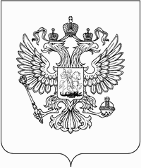 УПРАВЛЕНИЕ ФЕДЕРАЛЬНОЙ АНТИМОНОПОЛЬНОЙ СЛУЖБЫПО КАЛИНИНГРАДСКОЙ ОБЛАСТИПРЕДПИСАНИЕо прекращении нарушения Федерального закона от 05 апреля 2013 года
№ 44-ФЗ «О контрактной системе в сфере закупок товаров, работ, услуг для обеспечения государственных и муниципальных нужд» Комиссия Управления Федеральной антимонопольной службы по Калининградской области по контролю в сфере закупок (далее - Комиссия) в составе:на основании своего решения от 16.06.2016 по делу № КС-149/2016, принятого Комиссией по итогам рассмотрения жалобы ООО «Западный город Балтики» (вх. № 3612 от 08.06.2016) (далее – Заявитель) на действия заказчика – Администрации муниципального образования «Черняховский городской округ» (далее – Заказчик)  при проведении электронного аукциона по выбору Генерального подрядчика на право заключения контракта на выполнение работ по строительству объекта «Распределительные газопроводы низкого давления и газопроводы – вводы к жилым домам в городе Черняховске, Калининградской области» в объёме первого этапа: «Распределительные газопроводы низкого давления и газопроводы – вводы к жилым домам в  городе Черняховске, Калининградской области (участок №3)» (извещение № 0135300007516000046) (далее - Аукцион), и в результате внеплановой проверки, проведенной в соответствии с частью 15 статьи 99 Федерального закона от 05.04.2013 № 44-ФЗ «О контрактной системе в сфере закупок товаров, работ, услуг для обеспечения государственных и муниципальных нужд» (далее – Закон о контрактной системе),предписывает:	Заказчику устранить нарушения части пункта 1 части 1 статьи 33 Закона о контрактной системе, для чего в срок до 29.06.2016 отменить все юридически значимые протоколы, составленные в ходе проведения закупки, аннулировать закупку.	Представить в Калининградское УФАС России доказательства исполнения выданного предписания.Невыполнение в установленный срок предписания влечет наложение административного штрафа на должностных лиц в размере пятидесяти тысяч рублей в соответствии с частью 7 статьи 19.5 Кодекса Российской Федерации об административных правонарушениях. Предписание может быть обжаловано в судебном порядке в течение трех месяцев с момента его вынесения.16 июня 2016 года№ 58-кс/2016г. КалининградВедущего заседание Комиссии:Н.С. Ивановойзаместителя руководителя - начальника отдела контроля органов власти, закупок и рекламы Калининградского УФАС России;членов Комиссии:	А.Г. КиселевойА.А. Кошкумбаевойзаместителя начальника отдела контроля органов власти, закупок и рекламы Калининградского УФАС России;старшего специалиста первого разряда отдела контроля органов власти, закупок и рекламы Калининградского УФАС России,Ведущий заседание Комиссии:Н.С. ИвановаЧлены Комиссии:  А.Г. КиселёваА.А. Кошкумбаева